Ohláška vstupu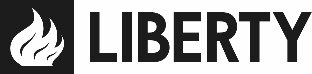 hmotného majetku externí firmyE.z. 3394/74/B1/PČíslo smlouvyNázev firmyNázev firmyNázev firmyNázev firmyNázev firmySPZ vozidlaČíslo smlouvyNázev firmyNázev firmyNázev firmyNázev firmyNázev firmySPZ vozidlaJednoznačná specifikace dováženého zařízení nebo chemické látky (ev. č.; výr. č.; BL)Jednoznačná specifikace dováženého zařízení nebo chemické látky (ev. č.; výr. č.; BL)Jednoznačná specifikace dováženého zařízení nebo chemické látky (ev. č.; výr. č.; BL)MnožstvíMnožstvíMnožstvíČíslo revize, TK, inspekční prohlídkyČíslo revize, TK, inspekční prohlídkyČíslo revize, TK, inspekční prohlídkyJménem výše uvedené firmy prohlašuji, že uvedené technické zařízení je způsobilé k provozu a splňuje všechny právní aspekty. Dále také prohlašuji, že všechny informace výše uvedené jsou pravdivé.Jménem výše uvedené firmy prohlašuji, že uvedené technické zařízení je způsobilé k provozu a splňuje všechny právní aspekty. Dále také prohlašuji, že všechny informace výše uvedené jsou pravdivé.Jménem výše uvedené firmy prohlašuji, že uvedené technické zařízení je způsobilé k provozu a splňuje všechny právní aspekty. Dále také prohlašuji, že všechny informace výše uvedené jsou pravdivé.Jménem výše uvedené firmy prohlašuji, že uvedené technické zařízení je způsobilé k provozu a splňuje všechny právní aspekty. Dále také prohlašuji, že všechny informace výše uvedené jsou pravdivé.Jménem výše uvedené firmy prohlašuji, že uvedené technické zařízení je způsobilé k provozu a splňuje všechny právní aspekty. Dále také prohlašuji, že všechny informace výše uvedené jsou pravdivé.Jménem výše uvedené firmy prohlašuji, že uvedené technické zařízení je způsobilé k provozu a splňuje všechny právní aspekty. Dále také prohlašuji, že všechny informace výše uvedené jsou pravdivé.Jménem výše uvedené firmy prohlašuji, že uvedené technické zařízení je způsobilé k provozu a splňuje všechny právní aspekty. Dále také prohlašuji, že všechny informace výše uvedené jsou pravdivé.Jménem výše uvedené firmy prohlašuji, že uvedené technické zařízení je způsobilé k provozu a splňuje všechny právní aspekty. Dále také prohlašuji, že všechny informace výše uvedené jsou pravdivé.Jménem výše uvedené firmy prohlašuji, že uvedené technické zařízení je způsobilé k provozu a splňuje všechny právní aspekty. Dále také prohlašuji, že všechny informace výše uvedené jsou pravdivé.Příjmení zástupce firmyPříjmení zástupce firmyPříjmení zástupce firmyPříjmení zástupce firmyRazítko a podpisRazítko a podpisRazítko a podpisRazítko a podpisPříjmení zástupce firmyPříjmení zástupce firmyPříjmení zástupce firmyPříjmení zástupce firmyRazítko a podpisRazítko a podpisRazítko a podpisRazítko a podpisTelefonDatumDatumTelefonDatumDatumPověřený zaměstnanec společnosti Liberty Ostrava a.s. potvrzuje oprávněnost vjezdu uvedeného technického zařízení do areálu.Pověřený zaměstnanec společnosti Liberty Ostrava a.s. potvrzuje oprávněnost vjezdu uvedeného technického zařízení do areálu.Pověřený zaměstnanec společnosti Liberty Ostrava a.s. potvrzuje oprávněnost vjezdu uvedeného technického zařízení do areálu.Pověřený zaměstnanec společnosti Liberty Ostrava a.s. potvrzuje oprávněnost vjezdu uvedeného technického zařízení do areálu.Pověřený zaměstnanec společnosti Liberty Ostrava a.s. potvrzuje oprávněnost vjezdu uvedeného technického zařízení do areálu.Pověřený zaměstnanec společnosti Liberty Ostrava a.s. potvrzuje oprávněnost vjezdu uvedeného technického zařízení do areálu.Pověřený zaměstnanec společnosti Liberty Ostrava a.s. potvrzuje oprávněnost vjezdu uvedeného technického zařízení do areálu.Pověřený zaměstnanec společnosti Liberty Ostrava a.s. potvrzuje oprávněnost vjezdu uvedeného technického zařízení do areálu.Pověřený zaměstnanec společnosti Liberty Ostrava a.s. potvrzuje oprávněnost vjezdu uvedeného technického zařízení do areálu.Příjmení pověřeného zaměstnancePříjmení pověřeného zaměstnancePříjmení pověřeného zaměstnancePříjmení pověřeného zaměstnancePodpisPodpisPodpisPodpisPříjmení pověřeného zaměstnancePříjmení pověřeného zaměstnancePříjmení pověřeného zaměstnancePříjmení pověřeného zaměstnancePodpisPodpisPodpisPodpisTelefonDatumDatumTelefonDatumDatum